«Ах, ярмарка, ярмарка как ты хороша,у русского народа широкая душа!»Как ведётся на РусиТы у каждого спроси,Все гулянья народные, яркие Начинаются с праздничной ярмарки!На Руси испокон времен считалось доброй традицией устраивать народные гулянья! Ярмарки на Руси зародились с незапамятных времен. Они не просто прижились, но и стали традицией. Как бы ни заканчивались ярмарки, люди всегда возвращались не с пустыми руками, а обязательно с гостинцами, и конечно же с хорошим настроением. В течение недели на занятиях ребята средней группы знакомились с малыми формами устного народного творчества  - загадками, потешками, песенками, играми, водили  хороводы, знакомились с народными традициями. Знакомились с народными музыкальными инструментами. Логичным завершением недели «Народные традиции» стало итоговое мероприятие – развлечение «Ярмарка», где дети приобщались к русскому народному устному и музыкальному творчеству. 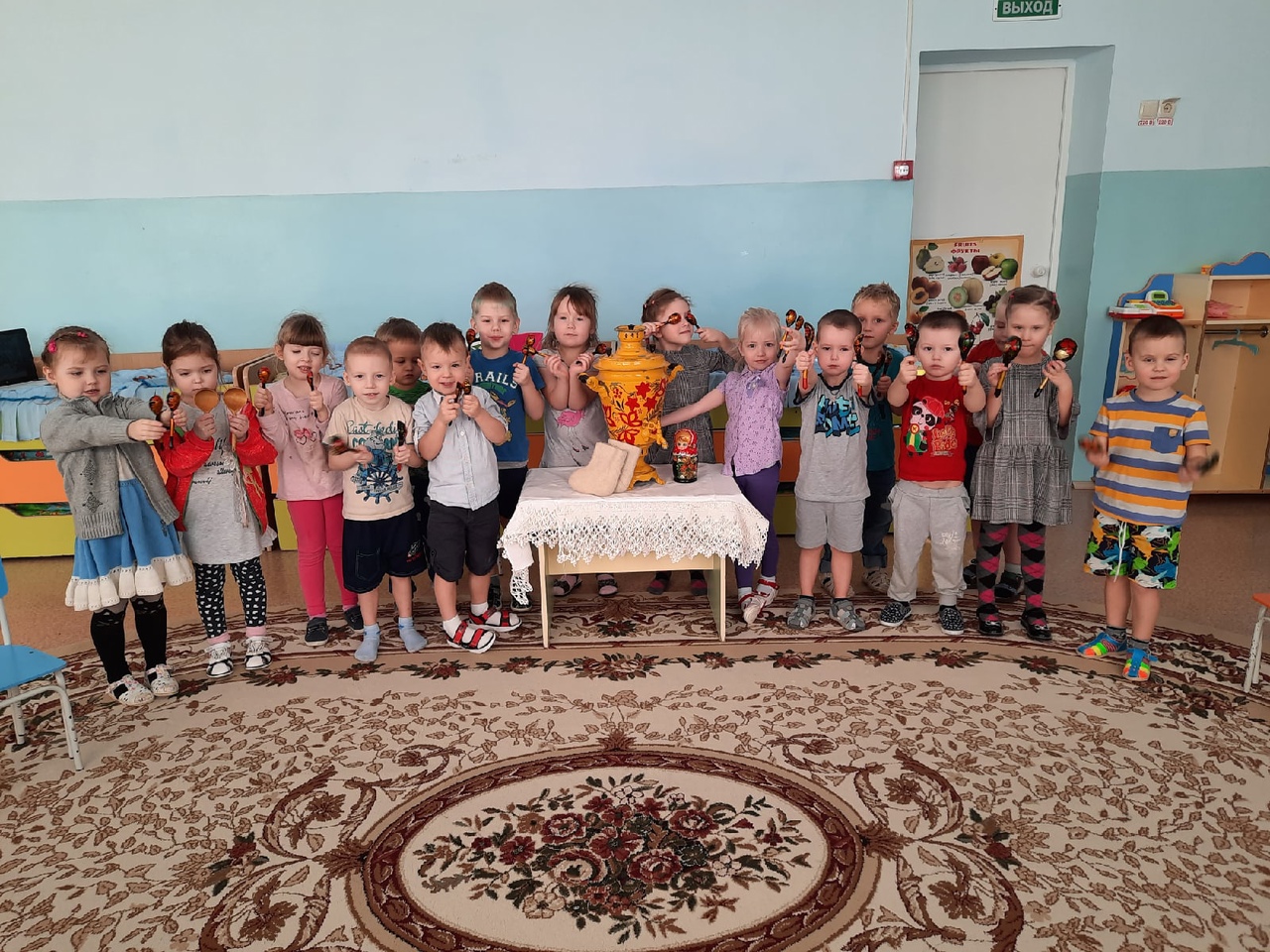 Ребята пели задорные частушки, читали стихи, играли в народные игры, водили хороводы. 	«Ярмарка» прошла очень весело и оживленно, с позитивными эмоциями. Материал подготовила: Гайс Н.Н., воспитатель